وزارة التعليم العالي والبحث العلمي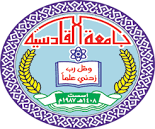 جامعة القادسية كلية التربية البدنية وعلوم الرياضة الاتجاه النفسي وعلاقته بأداء مهارة القفر فتحا على حصان القفز لدى طلاب المرحلة الثانية في كلية التربية البدنية وعلوم الرياضةبحث تقدم به الطالب (حمزه نعمه حميد ) الى مجلس كلية التربية البدنية وعلوم الرياضة جامعة القادسية وهو جزء من متطلبات نيل شهادة البكالوريوس في التربية الرياضيةبأشرافد . سمير راجي2023هـ    									       1444مبسم الله  الرحمن الرحيموَقُلْ رَبِّ زِدْنِي عِلْمًا صدق الله العظيم طه -114الاهداءالى كل من عمل في خدمة الرياضية ...... فخرا واعتزازاالى روح ابي وامي ...... برا ورحمةومن اشدد بهم ازري اخوتي .... حبا واحترامامن قبل فيهمكاد المعلم ان يكون رسولااساتذتي عرفانا واجلالامن طالب الدينا بصحبتهماصدقائي ...... صدقا وتواصلاالى المشرف الفاضلد . فايز حسنالشكر والتقديرالحمد لله رب العالمين وما توفيقينا إلا بالله عليه توكلنا وهو نعم الله محمد بن المولى ونعم النصير، وأصلي وأسلم على سيد الخلق وحبيب عبد الله (صلى الله عليه واله وسلم) شفيعنا يوم العرض على الله وعلى آل بيته الطيبين الطاهرين وأصحابه الغر الميامين من واجب العرفان بالجميل ان نتقدم بالشكر والثناء للسيد المشرف الاستاذ الدكتور فايز حسن  لما ابداه من ملاحظات وتوجيهات كانت خير فایر حسن عون في ترصين هذا البحث متمنياً من الباري عز وجل أن يجزيهما خيراًويمنحهما أعلى المراتب.ولا أنسى أن أقدم جزيل الشكر الى كلية التربية البدنية وعلوم الرياضة عميدها وتدريسيها وطلابها لمساعدتهم الكبيرة في إتمام البحث . وشكري إلى السادة الخبراء لما أبدوه من توجيهات تغني البحث . وأشكر أيضا جهود العاملين في مكتبة كلية التربية وعلوم الرياضة / جامعة القادسية لما قدموه من تسهيلات وتوفير المصادر العلمية الحديثة .وأتقدم بشكري وثنائي إلى أفراد عائلتي وإخوتي لمؤازرتهم ودعمهم الغير محدود طيلة مدة الدراسة، داعيا من الباري عز وجل لهم بالصحة والسلامةولموفقيه. وأخيرا أتقدم إلى كل من أعانني ولم تسعفني الذاكرة في ذكره، في إتمام بحثي هذا من خلال معلومة أو مصدر أو توضيح أو نصيحة بالشكر الجزيل، وداعيا من الله عز وجل للجميع بالتوفيق.المحتوياتالفصل الاول1- التعريف بالبحثالمقدمة واهمية البحثمشكلة البحثاهداف البحثفروض البحثمجالات البحث1- التعريف بالبحث / المقدمة واهمية البحث لقد كام التطور العلمي المستمر اثر كبير في تطور المجالات كافه ومنها المجال الرياضي اذ على مختلف المستويات الدول المتقدمة في المجال الرياضي لا تدخر وسعا او بابا في البحث العلمي الا طرقتهان لعلم النفس الرياضي جذورا عميقه تمتد الى عصور قديمة كجزء من العلم النفس العام، ولكنه تبلور بشكله الحالي كعلم قائم بذاته في هذا القرن عندما بدأ العاملون في هذا المجال الرياضي الاهتمام بالنواحي النفسية التي اخذت محلها بجانب النواحي الفسلجية والمهارية والخطيطة في اعداد الرياضي ، ويعد الاتجاه النفسي هو اكثر مفاهيم علم النفس الاجتماعي اهميه والاتجاه هوه اعتقاد او شعور يهيئ الفرد للاستجابة بطريقة معينه للأشياء وان استخدامه الاتجاه النفسي بشكل صحيح يكون دائما حول تصحيح الاداء من الجانب النفسي الذي يعده الباحث اكثر مساهمه في تحقيق الاداء الافضل وهذا ينطبق على تعليم المهارات الحركية ولا سيما في لعبة الجمناستك فهي تعتمد على كثير من التغيرات بهدف تحقيق افضل انجازات وهذا لا شك . هذه يحتم البحث وبشكل مستمر في كشف عن المتغيرات ودراستها نظريا وعمليا لتحقيق الضعف في الاداء وبالتالي اتاحة امكانية تطبيق الاداء الصحيح من خلال التأكيد على الاتجاه النفسي للفعاليةان لرياضة الجمناستك قيمة كبيرة تربويه وبنائيه وحركيه للجسم كما ان تكون عاملا في الترغيب والتشويق للمبتدئين على مزاولة الجمناستك وتنمي الاحساس الحركي والتوافق العضلي العصبي والشجاعة والرشاقة للجسم والتحكم بأجزائه، وبرزت اهمية البحث العلمي من خلال الاهتمام بالناحية النفسية ومعرفة واقع اثر الاتجاه النفسي لدى طلاب الصف الثاني في كلية التربية البدنية وعلوم الرياضية عند اداء مهارة القفز فتحا على حصان القفز تعد صعبة الاداء من الناحية النفسية وبذلك فأن هذا البحث هوه محاوله للحفاض على مستوى الاتجاه النفسي العالي وتطويره وزيادة الاقبال على ممارسة هذا الانجاز الرياضي1-2 / مشكلة البحثيعتبر الاتجاه النفسي احد الامور تأثير على الاداء المهاري في رياضة الجمناستك من خلال اطلاع الباحث مشاهدته لطلاب كلية التربية البدنية وعلوم الرياضية المرحلة الثانية وجد هناك ضعف في الاداء المهاري لمهارة القفز فتحا على حصان القفز وعلى الرغم من الشرح الوافي من قبل الاساتذة القائمين على درس الجمناستك تفصيل لهم المهارة شرحها بعدة طرق.يرى الباحث ان هناك امور تعيق دون تطور الطلاب في هذه المهارة ويعتقد الباحث أن قلة الدافعية وعدم الرغبة في تطبيق المهارة واتجاههم النفسي للمهارة من الاسباب المؤثرة في ضعف مستوى الاداء لمهارة القفز فتحا على حصان القفز1-3 / اهداف البحثيهدف البحث الىالتعرف على العلاقة بين الاتجاه النفسي ومهارة القفز فتحا على حصان القفز لطلبة كلية التربية البدنية وعلوم الرياضية لمرحلة الثانية للجمناستك1-4 / فرضيات البحثهناك علاقة ارتباط ذات دلالة إحصائية بين الاتجاه النفسي ومهارة القفز على حصان القفزلطلبة كلية التربية البدنية وعلوم الرياضية لمرحلة الثانية للجمناستك 1-5/ مجالات البحث المجال الرياضي : من يوم الاشراف  ولغاية يوم 1/4/2023 المجال مكاني : جامعة القادسية كلية التربية البدنية وعلوم الرياضية طلاب المرحلة الثانية القاعة الرياضية للجمناستك المجال البشري : عينه من طلاب المرحلة الثانية شعبة (و) في جامعة القادسية كلية التربية البدنية وعلوم الرياضية (2023) ثانيا / الفصل الثاني2- الدراسات النظرية والمشابهة (2-1) / الدراسات النظرية (2-1-1) / الاتجاه النفسي (2-1-2) / مكونات الاتجاه (2-1-3) / تكوين الاتجاهات (2-1-4) / تغير الاتجاهات والاقناع (2-1-5) / تأثير الاتجاهات على الرياضية (2-1-6) / جمناستك مهارة القفز فتحا على حصان القفز (2-2) / الدراسات المشابهة (2-1) / الدراسات النظرية 2-1-1 /  الاتجاه النفسيترجع اهمية الاتجاهات الى انها تشير الى الكيفية التي يسلك بها الناس في المواقف المستقبلية . تتوقع من الذي لا يحب العنف . ان يتجنب الالعاب القتالية ولا يشاهدها كما تتوقع من الذي يحب العنف ان يقبل نحو الالعاب القتالية . ويعرف الاتجاه هو الحالة استعداد عقلي انفعالي للسلوك نحو موقف او شخص أو شيء بطريقة مطابقة لنموذج معين من الاستجابة سبق ان نظمت او اقترنت لهذا المثير(). ويعرف أيضا بأنه اعتقاد او شعور بهيء الفرد للاستجابة بطريق معينه للأشياء والافراد والاحداث (). وينظر الى الاتجاه على أنه نوع معين من الدافعية الماهية للسلوك وهناك العديد من التعاريف التي قدمها عدد كبير من الباحثين المصطلح الاتجاه ومن بينها ان الاتجاه ميل للاستجابة بشكل معين تجاه مجموعه خاصة او معينة من المثيرات ()والاتجاه متعلم أي مكتسب من البيئة التي يعيشها الفرد كما انه يتكون من عناصر معرفية ووجدانية ونوعية كما قد يكون الاتجاه اما ايجابيا أو سلبيا حيادي نحو موضوع ما او نحو موضوعات معينة كممارسة الرياضة. مثلا وتمثل الاتجاهات اهمية كبيره في علم النفس الاجتماعي باعتبارها أهم نواتج النشأة الاجتماعية واحد المحددات الموجهة لسلوك الفرد وانها تلعب دورا كبيرا في توجيه السلوك الاجتماعي للفرد في كثير من مواقف الحياة الاجتماعية وتمدنا في نفس الوقت بتنبؤات صادقة عن السلوك في تلك المواقفبصورها المختلفة . ويعرف (بورنج دلا) (انجفيلو) الاتجاهات بأنها الحالة الفعلية لاستجابات الفرد()2-1-2 / مكونات الاتجاهومن هنا تلاحظ ان الاتجاهات تمثل تكوينات نفسية معقده ليس من السهل تغيرها فنحن تطور افكارا ومعتقدات حول الاشياء والاشخاص الجماعات من حولنا ، وتطور مشاعر نحوها مترتبا بطريقه او بأخرى بناء على هذه الاتجاهات وتمتاز الاتجاهات بخصائص الأساسية الأتية :تمثل الاتجاهات الى ان تكون ثابته نسبيا بمعنى أنها لا تتغير بسرعة  تمثل الاتجاهات تكوينات نفسية متعلمة وليست فطيرة وهذه الاتجاهات نكتسبها من خلال الخبرات الخاصة تلك الخبرة الناتجة عن تفاعل الاشياء والاشخاص والافكار الاتجاهات عادة ما تكون تقييمية بمعنى انها ادوات تحكم من خلالها على الاشياء بطريقة ايجابية أو سلبية وبدرجات متفاوتة .الاتجاهات يمكن أن تؤثر على سلوك فهي مثلا ان تدفع الافراد الى ممارسة الكثير من الانشطة من مثل الاقبال على الانتخابات . العمل. بناء صدقات . مشاركة في المسيرات ... الخ وهذا يأتي نتيجة لاتجاهاتهم لقضية معينة (2001/steonboop) وعلى كل حال لا تؤثر الاتجاهات على السلوك دائما اذا تشير الدراسات انهم كثير ما تشير الاتجاهات الى شيء والسلوك الى شيء آخر ابرز مثال على ذلك الاتجاهات نحو التدخين فأغلب المدخنين لديهم اتجاهات سلبية نحو التدخين الى انهم يدخنون المدى الاتفاق بين الاتجاهات والسلوك يعتمد على عدة عوامل منااولا -عامل الموقف : ففي بعض المواقف يسلك الفرد سلوك يتفق مع اتجاها. الاتجاه وفي موقف اخر يسلك بما لا يتفق معثانيا - الخبرة الشخصية : فالاتجاه الذي نشئ نتيجة خبره عاشها الفرد بنفسه يكون أكثر ميل لتساق مع السلوك في المدخن الذي يشاهد شخص مصاب بسرطان الرئة ربما نجد اتجاهه نحوالتدخين تتفق مع سلوكه.ثالثا- عمق التفكير : والفرد الذي يفكر في اتجاهاته أكثر يكون لديه اتساق اكثر ما بين الاتجاه والسلوك (1997/sancrock‏ (٢-١- ٣ /  تكوين الاتجاهاتذكرنا سابقا ان الاتجاهات متعلمة او مكتسبة . السؤال الآن كيف يتم تعليم هذه الاتجاهات ؟ هنالك عدد من المبادئ التي تحكم عملية اكتساب الاتجاهات في مختلف مراحل حياة الف وهذه المبادئ هي :أولا - الاشتراط الكلاسيكي : يمكن ان يتم تكوين الاتجاهات من خلال مبادئ الاشتراط الكلاسيكي والأفراد يطورون روابط بين الاشياء وردود فعل العاطفية التي ترافق هذه الاشياء بحيث تصبح مجرد ظهور هذه الاشياء يستثير الانفعال والاشياء والاشخاص من حولنا يمكن ان يرافقهم مشاعر سلبية او ايجابية وبالتالي تتكون الاتجاهات نحوها بناء على هذه الخبرة وتعمل المؤسسات الاعلانية عن الاستفادة من مبادئ الاشتراط الكلاسيكي في تكوين الاتجاهات من خلال الترويج لسلعة معينة لدى المشترين وذلك بربط السلعة مع حدث أو عاطفة ايجابية من الامثلة على ذلك تصوير ممثلة او نجمة مشهورة تقوم باستخدام تلك السلعة ثانيا - الاشتراط الاجرائي : ويمكن ايضا ان يتم تكوين الاتجاهات من خلال عملية الاشتراط الاجرائي فالاتجاهات التي يتم .تعزيزها سواء لفظيا او بشكل غير لفظي يمكن ان تكتسب ويتم الاحتفاظ بها. كذلك فالفرد الذي يعبر عن اتجاه ويعترض الانتقادات او استهجان من قبل الاخرين وربما يعدل من هذا الاتجاه او يعدل منهثالثا- التعلم بالملاحظة : فالأطفال يمكن ان يتعلمون الكثير من الاتجاهات من خلال مشاهدة بعض البالغين خاصة المهمين منهم ويعبرون عن هذه الاتجاهات او يمارسونها وهذه عملية تسمى بعملية التعليم ال يلي او التعليم بالإنابة (vicuois learning)‏التي يتعلم فيها الفرد سلوك عند مشاهدته احد يقوم باسلوك ويعزز عليه ويتم تعلم الاتجاهات بهذه العملية عندما لا يكون هناك خبرة مباشرة للفرد مع شخص أو شيء الذي كون الاتجاه نحو من خلال التعلم بالملاحظة فأن الاطفال يطورون اتجاهات متميزة ضد فئة ما عن طريق ملاحظة الأبوين مثال على ذلك فأن الطفل الذي يسمع والده يعبر عن موقف ما متحيز ضد فئة معينة من فئات ذوي الحاجات الخاصة فأنهم يميل الى تبني الاتجاه (folman /1996 )() ٢-١-٤ /  تغير الاتجاهات والاقناع هي هل سبق وان حاولت تغيير اتجاهات شخص ما من اشياء أو اشخاص اخرين؟ اذ اسبق وان سعيت الى تغير اتجاهات فرد فما الاستراتيجية التي اتبعتها لتحقيق هذا الهدف؟ لعلك لجأت الى الاقناع لدفع الشخص الى تغيير اتجاهاته من شخص أو قضية ما غير ان المؤسسات الاعلامية والقيادات السياسية والكثير من المنظمات المحلية والعالمية خاصة في الولايات المتحدة قد انفقوا الكثير من الوقت والمال والجهد سعيا وراء تحديد اساليب تغيير اتجاهات الافراد فالبحث العلمي لا يتطور في معزل عن قضايا وحاجات المجتمع. وقد توصلت الدراسات الكثيرة التي اجريتفي هذا المجال الى وجود ثلاث مجموعات من العوامل يمكن ان خصائص هي في هذا المجال الى وجود ثلاث تؤثر على عملية تغيير الاتجاهات وهذه العوامل الفرد المراد تتغير اتجاهاته ، خصائص الرسالة واخيرا خصائص حامل أو ناقل الرسالة.2-1-5 /  تأثير الاتجاهات على الرياضة التأثير السلبي: يتوقع ان الخبرات السلبية للمشاركة الرياضة تكتسب اللاعب اتجاهات غير صحيحة نحو الرياضة والنشاط البدني واللياقة البدنية ... الخ ومن امثلة الخبرات السلبية استخدم أسلوب التهديد والاجبار لممارسة الرياضة ، والتركيز الزائد على المكسب والفوز ، التدريب الزائد الى درجة التعب واستخدام النشاط اليومي كوسيلة للعقاب فأن مثل هذا الخبرات السلبية تؤدي الى فقد رغبة اللاعب او الطالب في استكمال مشوار الممارسة وقد يتم ذلك التأثير السلبي الى سنوات العمر.التأثير الايجابي : عندما يتاح للاعب خبرات النجاح في البرنامج الرياضي فأن ذلك يكسب تقديرا نحو الرياضة والنشاط البدني كما يمكن ان يتعلم الطالب من الكبار فوائد الممارسة الرياضية والنشاط البدني والأثارة الناتجة عن تحسين الصحة واللياقة الامر . الذي يجعل الممارسة الرياضية مصدر الاستمتاع ويمتد ذلك خلال سنوات العمر المقبلة 2-1-6 / جمناستك مهارة القفز فتحا على الحصان القفز من وضع اليدين اماما والارتقاء على سلم وضع اليدين اسفل الجسم في وضع الزاوية المفتوحة وللدفع بقوة مع ثني الركبتين عند الدفع تنفتح الرجلين مع رفع الذراعين الى الاعلى وفرد الجسم ثم ثني الركبتين قليلا اثناء الهبوط . الفصل الثالث3- منهج البحث واجراءاته الميدانية 3-1 / منهج البحث 3-2 / مجتمع وعينة البحث3-3 / ادوات البحث3-4 / اجراءات البحث الميدانية 3-5 / شرح المقياس3-6/ تقويم الاداء المهاري 3-7 / المسائل الاحصائية ٣-١/  منهج البحثان منهج البحث الذي يستخدمه باحث يجب ان يكون ملائما لحل المشكلة وعلية استخدم الباحث المنهج الوصفي بأسلوب العلاقات الارتباطية لا يجاد العلاقة بين متغير الدراسة الارتباطية التي عن طريقها تتعرف الى اي حد يرتبط متغيران مع بعضهما وهي مهمه في تحليل الاسباب والاثر، ويمكن ان تعطي تفسير منطقي للعلاقة بين المتغيرات، أن منهج البحث تتناسب مع مشكلة البحث وكيفية الوصول الى حل المشكلة اذا استخدم الباحث المنهج الوصفي لملائمة طبيعة المشكلة .۳ - ۲ / مجتمع وعينة البحثمن الأمور المهمة التي ينبغي على الباحث مراعاتها في الحصول على عينة تمثل المجتمع الاصلي تمثيلا حقيقيا وبناء على ذلك فقد كان مجتمع البحث من طلاب المرحلة الثانية وقد بلغ عددهم (۳۰) طالب تم اختيارهم بالطريقة العمدية۳-۳ /  ادوات البحثحصان القفز / ٢ - منصة قفز  ابسطة اسفنجية  قفازات فريق العمل المساعد:فريق العمل المساعد حمزه نعمه حميد  . طالب مرحلة رابعة 3-4 / اجراءات البحث الميدانية 3-4-1 / التجربة الاستطلاعية وهي عبارة عن دراسة تجريبية اولية يقوم بها الباحث على عينة صغيرة قبل قيامه ببحثه بهدف اختيار اساليب البحث وادواته () ، ومن اجل حصول على سياق عمل صحيح ولمعرفة المعوقات التي تظهر اثناء البحث اجريت تجربة على مجموعة من الطلاب وعددهم (١٥) وهم من خارج العينة البحث اذ ان للتجربة الاستطلاعية اهمية في التعرف على معوقات التي قد ترافق الاختبارات والعمل على تفاديها وكان هدف من التجربة ما يلي التأكيد ان الاختبارات المناسبة لمستوى افراد العينة عن. طريق معرفة درجة صعوبتها وسهولتها وكيفية تنفيذها.معرفة الوقت اللازم لتنفيذ الاختبار  معرفة الاخطاء التي ترافق العمل وكيفية تجاوزها.  تدريب اعضاء فريق العمل المساعد على كيفية تنفيذ الاختبارات.  التأكد من صلاحية الاجهزة والادوات المستخدمة التجربة الرئيسية .3-4-2 /   التجربة الرئيسية قام الباحث بأجراء تجربة رئيسية بتاريخ 22/2/2023ولمدة ثلاث ايام على عينة حجمها (۳۰) طالب من المرحلة الثانية كلية التربية البدنية وعلوم الرياضة جامعة القادسية حيث طبق الباحث اختبارات الاتجاه النفسي واختبارات القفز فتحا على حصان القفز.3 – 5 / شرح المقياس يتضمن المقياس (۳۰) فقرة منها ايجابية والأخرى سلبية ، لقد تم توحيد الصورتين للنسخة العربية للمقياس (۳۰) فقرة للبنين والبنات . ويقوم كل فرد بالإجابة عن عبارة من عبارات المقياس بما يتناسب مع اتجاهه نحوها طبقا لمقياس مدرج من (٥) تدرجات وهي : اوافق بدرجة كبيرة ، اوافق ، لم اكون رأي بعد ، اعارض ، اعارض بدرجة كبيرة .اوزان العبارة الايجابية كما يلي تمنح ٥ درجات عند الاجابة : اوافق بدرجة كبيرة .تمنح ٤ درجات عند الاجابة : اوافقتمنح ٣ درجات عند الاجابة : لم اكون رأي بعدتمنح ۲ درجات عند الاجابة : اعارضتمنح درجة واحدة عند الاجابة : اعارض بدرجة كبيرةاوزان العبارات السلبية كما يليتمنح درجة واحدة عند الاجابة : اوافق بدرجة كبيرة ..تمنح ۲ درجات عند الاجابة : اوافقتمنح ۳ درجات عند الاجابة : لم اكون رأي بعدتمنح ٤ درجات عند الاجابة : اعارضتمنح ٥ درجات عند الاجابة : اعارض بدرجة كبيرة3-6 / تقويم الاداء المهارييكون تقيم الاداء المهاري بطريقتين اما مباشرتا من خلال تواجد الحكام في يوم الاختبار او تصوير المهارة وعرضها على الجزاء ( الحكام ) ، ذكر الحكام الذي قاموا بتقسيم الاداء المهاري . يكون الاداء : يقف اللاعب على البساط موجها لحصان القفز ويكون جسمه على استقامة واحدة وعند اعطاء الايعاز بالبدء بالتمرين يقوم اللاعب بالجري باتجاه حصان القفز ويدفع الارض بقوة مع ثني الركبتين بعد وضع يديه على حصان القفز ،وعند الدفع يفتح الرجلين مع رفع الذراعين للأعلى وفرد الجسم ثم ثني الركبتين قليلا اثناء الهبوط.3-7 / المسائل الاحصائيةاستخدم الباحث الوسائل الاحصائية الاتية الوسط الحسابي  معامل الارتباط (بيرسن)  انحراف المعياريرابعا / الفصل الرابع4- النتائج -عرضها - مناقشتها - تحليلها 4-1 / عرض النتائج 4-2 / تحليل ومناقشة النتائج 4-1 / عرض النتائج عرض ومناقشة النتائج الاوساط الحسابية والانحرافات المعيارية لمتغيرات البحث جدول رقم 1يبين الاوساط الحسابية والانحرافات المعيارية لمهارة القفز فتحا على حصان القفز واختبار الاتجاه النفسي لدى طلاب المرحلة الثانية كلية التربية وعلوم الرياضية في جامعة القادسية يبين الجدول رقم 1 الاوساط الحسابية والانحرافات المعيارية لمهارة القفز فتحا على حصان القفز واختيار الاتجاه النفسي لطلاب المرحلة الثانية في كلية التربية البدنية وعلوم الرياضية ، اذا اظهر الوسط الحسابي لمهارة القفز فتحا على حصان القفز (2.54) وبانحراف معياري (0.97) وفي حين حصلت استمارة اختبار الاتجاه النفسي على وسط حسابي قدرة (60.98) وبانحراف معياري قدرة (10.54) 4-2 / تحليل ومناقشة معاملات الارتباط بين الاتجاه النفسي ومهارة القفز على حصان القفزجدول رقم 2يبين معاملات الارتباط بين الاتجاه النفسي واداء مهارة القفز فتحا على حصان القفز لدى طلاب المرحلة الثانية كلية التربية البدنية وعلوم الرياضة جامعة القادسية.من خلال جدول (۲) تبين عدم وجود علاقة ارتباط معنوية بين الاتجاه النفسي لطلاب المرحلة الثانية في كلية التربية البدنية وعلوم الرياضة وبين اداء مهارة القفز فتحا على حصان القفز في الجمناستك ، اذا كانت قيمة معامل الارتباط المحسوبة البالغة (0.16) اصغر من قيمتها الجدولية البالغة (0.27). ويعزو الباحث ضعف هذه العلاقة الى ان المهارة القفز فتحا علىحصان القفز واحدة من المهارات الصعبة في ادائها وتعلمها وايضا لا تخلو من احتمال تعرض الطالب للإصابة عند أدائها بسبب خطورتها لما تحتويه من ركضة تقريبية واستناد وطيران فوق جهاز الحصان الصلب ثم الهبوط من مستوى مرتفع نوعا ما ، مما يجعل افراد العينة يترددون في ادائها بعد التفكير في صعوبات ادائها والمخاطرة التي تصاحبها وهذا ما لم يعزز اتجاههم النفسي وميولتاهم نحو تعلمها وادائها بالشكل السليم وهو بدوره ادى الى ضهور علاقة ارتباط عشوائية بين هذين المتغيرين لدى عينة البحث.خامسا / الفصل الخامس5- الاستنتاجات والتوصيات 5-1 / الاستنتاجات 5-2 / التوصيات ٤-١ / الاستنتاجات تتمتع عينة البحث بمستوى دون متوسط في اختبار الاتجاه النفسي لا تتمتع عينة البحث بمستوى جيد للأداء المهاري في مهارة القفز فتحا على حصان القفز.توجد علاقة ارتباط  بين مستوى اتجاه النفسي ومهارة القفز فتحا على حصان القفز عند عينة البحث5 - 2 /  التوصيات ضرورة استخدام اجهزة وأدوات حديثة توضح طريقة اداء المهارة بشكل أفضل اجراء دراسات مشابهة على مهاراه اخرى في لعبة الجمناستك المصادر شفيق رضوان ، علم النفس الاجتماعي  ، ط2 ، بيروت 2008 ،ص151 احمد يحيى  ، الشرق ، علم النفس الاجتماعي ، ط1 ، عمان ، دار وائل  ، 2006 ص273 محمد حسن علاوي ، منحل في علم النفس الرياضي ،ط7 ، القاهرة ، الكتاب النشر حامد علاوي عبدالسلام زهراء ، علم النفس الاجتماعي ، دار الفكر العربي 1977 ص43مصطفى فهمي و محمود على القطان ، علم النفس الاجتماعي  ، ط1 ، القاهرة ، مطبعة المجد ، 1977 ، ص174 ياسين طه طاقة ، الاتجاهات والحياة بغداد ، شركة ايو للطباعة الفنية 1989 ص16 السيد عجاب ، اتجاهات الطلاب والدراسين نحو ممارسة الانشطة البدنية بكلية المعلمين بالمدنية المنورة بالسعودية ، بحث منشور في المؤتمر العلمي واقع الرياضة العربية وطموحاتها المستقبلية 1999ص1 وجيه محجوب ، طرائق البحث العلمي ومناهجه بغداد  ، دار الحكمة للطباعة والنشر 1993 ، ص178 .ملحق رقم (1)وزارة التعليم العالي والبحث العلميجامعة القادسية كلية التربية البدنية وعلوم الرياضة عزيزي الطالب ........................................................................... عزيزتي الطالبة بين يديك مقياس الاتجاهات النفسي ارجو الاجابة عليه بكل صراحة خدمة للبحث العلمي وتذكر ما يلي : لا حاجة كتابة اسمك القياس لغرض البحث ملاحظة / الاجابة بوضع علامة (✓)  مقابل الفقرة التي تناسب اجابتكم شكرا لتعاونكمالباحثحمزة نعمه حميدتالموضوعالصفحة1الفصل الاولتعريف البحث المقدمة واهمية البحثمشكلة البحث اهمية البحثفروض البحثمجالات البحث2الفصل الثاني الدراسات النظرية والمشابهة الدراسات النظرية الاتجاه النفسي مكونات الاتجاه تكوين الاتجاهات تغيير الاتجاهات والاقناع تأثير الاتجاهات على الرياضة مهاره القفز فتحا على حصان القفز الدراسات المشابهة 3الفصل الثالثمنهجي البحثمجتمع وعينه البحثادوات البحثاجراءات البحث الميدانية شرح المقياس تقويم الاداء المهاري4الفصل الرابعالمسائل الاحصائية عرض ومناقشة الاوساط الحسابية والانحرافات المعيارية ومتغيرات البحث تحليل ومناقشة معاملات الارتباط بين الاتجاه النفسي ومهارة القفز فتحا على حصان القفز5الفصل الخامسالاستنتاجات والتوصياتالاستنتاجات التوصياتالمصادرالملحق المتغيرات الاحصائيةسعالقفز فتحا على حصان القفز2.540.97اختبار الاتجاه النفسي60.9810.54المتغيرات الاحصائيةققيمه معامل الارتباط المحسوبةقيمه معامل الارتباط الجدوليةالدالة الاحصائيةاختبار الاتجاه النفسي0.460.27عشوائية غير معنويةمهارى القفز فتحا على حصان القفز0.460.27عشوائية غير معنويةتالعباراتاوافق بدرجة كبيرةاوافقلم اكون راي بعداعارضاعارض بدرجة كبيرة1استطيع ان امارس تدريبي الرياضي الشاق يوميا اذا كان ذلك يعطيني عضوية احدى الفرق الرياضية القومية 2اعظم قيمه للنشاط الرياضي هي جمال الحركات التي يؤديها اللاعب 3لا استطيع ان اتحمل التدريب اليومي العنيف طوال العام لكي استعد للاشتراك في المنافسات الرياضية4في درس التربية الرياضية ينبغي التركيز على القيمة الصحيحة 5تعجبني الانشطة الرياضية التي تحتاج الى تدريب منتظم لفترات طويلة والتي يقيس فيها اللاعب قدرته في المنافسات ضد المنافسين على مستوى عالي من المهارة 6الممارسة الرياضية هي غالبا الطريق الوحيد لإزالة التوترات النفسية الشديدة 7هناك فرص كثيرة تتيح للإنسان الاسترخاء من متاعب عمله اليومي مثل ممارسه الرياضة او مشاهدة مباريات رياضي 8افضل ممارسة الانشطة الرياضية الاجتماعية التي يشترك فيها عدد كبير من الافراد 9عند اختياري نشاط رياضي يهمني جدا فائدته من الناحية الصحية 10لا تعجبني بصفة خاصة الانشطة الرياضية الجماعية التي يشترك فيها عدد كبير من لاعبين 11الممارسة الرياضية تعتبر بالنسبة لي احسن فرصة للاسترخاء 12لا اميل الى الانشطة الرياضية التي ترتبط بالمخاطر والاحتمالات الكبيرة للإصابة 13الصحة فقط بالنسبة لي هي الدافع الرئيسي لممارسة الرياضية 14اهم ناحية تجعلني امارس الرياضة هي انني استطيع من خلال ممارستي الرياضية ان اتصل بالناس15الممارسة الرياضية هي الطريق العملي للتحرر من الصراعات النفسية والعدوان 16الرياضة تتيح الفرص المتعددة لا ظهار جمال الحركات الرياضية17هناك العديد من الانشطة تمنحني الاسترخاء بدرجة احسن من ممارسة الرياضية 18اعتقد ان من الاهمية القصوى ممارسة الانشطة الرياضية التي لها فائدة كبيرة بالنسبة للصحة 19احسن بسعادة لا حدود لها عند شاهد قوة التعبير وجمال الحركات الرياضية 20لا افضل الممارسة اليومية بالرياضة لا جل الصحة فقط 